Управление образования Администрации  Володарского муниципального районаНижегородской областиПРИКАЗ05.05.2015г                                                                                                           № 169 –аОб утверждении плана мероприятий по введению в Володарском муниципальном районе Нижегородской области федерального государственного образовательного стандарта начального общего образования обучающихся с ограниченными возможностями здоровья и федерального государственного образовательного стандарта образования обучающихся с умственной отсталостью ( интеллектуальными нарушениями)В соответствии с планом действий по обеспечению введения федерального государственного образовательного стандарта начального общего образования обучающихся с ограниченными возможностями здоровья и федерального государственного образовательного стандарта образования обучающихся с умственной отсталостью (интеллектуальными нарушениями), утвержденными Министром образования РФ Д.В. Ливановым 11.03.2015г,  Планом мероприятий по введению в  Нижегородской области  федерального государственного образовательного стандарта начального общего образования обучающихся с ограниченными возможностями здоровья и федерального государственного образовательного стандарта образования обучающихся с умственной отсталостью  ( интеллектуальными нарушениями), утвержденным приказом Министерства образования Нижегородской области № 871 от 20.03.2015г.ПРИКАЗЫВАЮ:Утвердить прилагаемый план мероприятий по введению  в Володарском муниципальном районе Нижегородской области федерального государственного образовательного стандарта начального общего образования обучающихся с ограниченными возможностями здоровья и федерального государственного образовательного стандарта образования обучающихся с умственной отсталостью ( интеллектуальными нарушениями).Рекомендовать руководителям образовательных организаций разработать планы мероприятий по обеспечению введения федерального государственного образовательного стандарта начального общего образования обучающихся с ограниченными возможностями здоровья и федерального государственного образовательного стандарта образования обучающихся с умственной отсталостью ( интеллектуальными нарушениями) в образовательной организации.Контроль за исполнением приказа возложить на заместителя начальника Управления образования Павлову О.В.Начальник Управления образования                                Т.М. Мастрюкова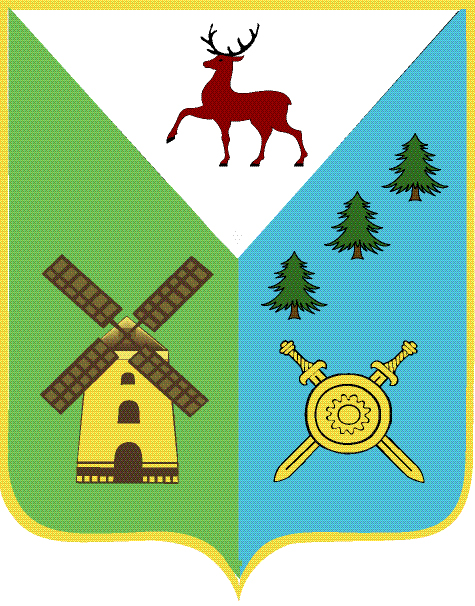 